Об организации мест массового отдыха населения города Канска и обеспечении общественного порядка у водных объектов в 2016 годуВ целях обеспечения безопасности и охраны жизни людей на водных объектах города Канска в летний период, предотвращения чрезвычайных ситуаций, на основании ст. 16 Федерального закона от 06.10.2003 № 131-ФЗ «Об общих принципах организации местного самоуправления в Российской Федерации», Закона Красноярского края от 02.10.2008 № 7-2161 «Об административных правонарушениях», постановлений Совета администрации Красноярского края от 21.04.2008 №189-п «Об утверждении правил охраны жизни людей на водных объектах в Красноярском крае», от 31.03.2008 №142-п «Об утверждении Правил пользования водными объектами для плавания на маломерных судах в Красноярском крае», Решения комиссии по предупреждению и ликвидации чрезвычайных ситуаций и пожарной безопасности Правительства Красноярского края от 25.04.2016 № 12 «Об обеспечении безопасности людей на водных объектах Красноярского края в летний период 2016 года», руководствуясь статьями 6, 30, 35 Устава города Канска, ПОСТАНОВЛЯЮ:В связи с высокой скоростью течения, превышающей предельные
нормативы установленные для мест отведенных для купания, Правилами охраны жизни людей на воде в Красноярском крае, купание населения на реке Кан в границах города запретить.Определить местом для массового отдыха населения города Канска
у водного объекта северо-западную часть острова Красный огородник.Муниципальному казенному учреждению «Управление по делам гражданской обороны и чрезвычайным ситуациям администрации города Канска» (Орлов В.И.) организовать наблюдение за отдыхающим населением дежурными силами отряда экстренного реагирования в районе северо-западной части острова Красный огородник в выходные и праздничные дни с 12.00ч. до 21.00ч.Рекомендовать Государственной инспекции по маломерным судам (Шкаруба М.А.) организовать патрулирование возможных несанкционированных мест массового отдыха населения на берегах русла реки Кан своими силами в выходные и праздничные дни в соответствии со своим графиком.Рекомендовать Канскому поисково-спасательному отделению КГКУ «Спасатель» (Шкаруба В.Е.) патрулирование возможных несанкционированных мест массового отдыха населения на берегах русла реки Кан своими силами в соответствии со своим графиком ежедневно с 12.00ч. до 13.00ч. и с 20.00ч. до 21.00ч. по маршруту:- станция спасения на воде - набережная ВЭС - устье реки Иланки - остров Старикова - устье реки Иланки - набережная ВЭС - станция спасения на воде.Рекомендовать полиции по охране общественного порядка межмуниципального отдела МВД России «Канский», при патрулировании места массового отдыха населения в районе северо-западной части острова Красный огородник, а также при патрулировании возможных несанкционированных мест отдыха населения у водных объектов на территории города Канска применять меры административного воздействия к нарушителям требований мер безопасности в соответствии со статьей 1.6 Закона Красноярского края от 02.10.2008 № 7-2161 «Об административных нарушениях».Взаимодействие между дежурными силами ОЭР и силами полиции по охране общественного порядка осуществлять через дежурную часть МО МВД России «Канский» и оперативную службу Управления по делам ГО и ЧС г. Канска по радио и телефонной связи.Постановление администрации города Канска от 18.05.2015 № 732 «Об организации мест массового отдыха населения города Канска и обеспечении общественного порядка у водных объектов в 2015 году» отменить.Ведущему специалисту Отдела культуры администрации города Канска А.В. Назаровой опубликовать настоящее постановление в газете «Официальный Канск» и разместить на официальном сайте муниципального образования город Канск в сети Интернет.Контроль за исполнением настоящего постановления возложить на первого заместителя главы города Канска по вопросам жизнеобеспечения    С.Д. Джамана.Постановление вступает в силу со дня его официального опубликования.Глава города Канска                                                       Н.Н. Качан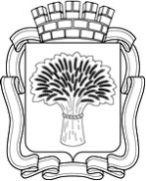 Российская ФедерацияАдминистрация города Канска
Красноярского краяПОСТАНОВЛЕНИЕРоссийская ФедерацияАдминистрация города Канска
Красноярского краяПОСТАНОВЛЕНИЕРоссийская ФедерацияАдминистрация города Канска
Красноярского краяПОСТАНОВЛЕНИЕРоссийская ФедерацияАдминистрация города Канска
Красноярского краяПОСТАНОВЛЕНИЕ17.05..№418